Uchwała Nr ....................
Rady Gminy Starogard Gdańskiz dnia 23 listopada 2017 r.w sprawie ustalenia wstępnej lokalizacji nowego przystanku komunikacyjnego przy drodze wojewódzkiej nr 222 w miejscowości Siwiałka.Na podstawie art. 18 ust. 2 pkt 15 ustawy z dnia 8 marca 1990 r. o samorządzie gminnym (Dz. U. z 2017 r. poz. 1875) oraz art. 20f  ustawy z dnia 21 marca 1985 r. o drogach publicznych (Dz.U. z 2016 r. poz. 1440 z późn. zm.) uchwala się, co następuje:§ 1. Dla zaspokojenia potrzeb mieszkańców wskazuje się wstępne miejsce lokalizacji nowego przystanku komunikacyjnego o nazwie Siwiałka wybudowanie przy drodze wojewódzkiej 222 w miejscowości Siwiałka stronie prawej i lewej.§ 2. Wstępną lokalizację nowego przystanku komunikacyjnego określonego w § 1 wskazano na mapie stanowiącej załącznik do niniejszej uchwały§ 3. Wykonanie uchwały powierza się Wójtowi Gminy Starogard Gdański.§ 4. Uchwała wchodzi w życie po upływie 14 dni od dnia ogłoszenia w Dziennik Urzędowym Województwa Pomorskiego.Załącznik do Uchwały Nr ....................
Rady Gminy Starogard Gdański
z dnia 23 listopada 2017 r.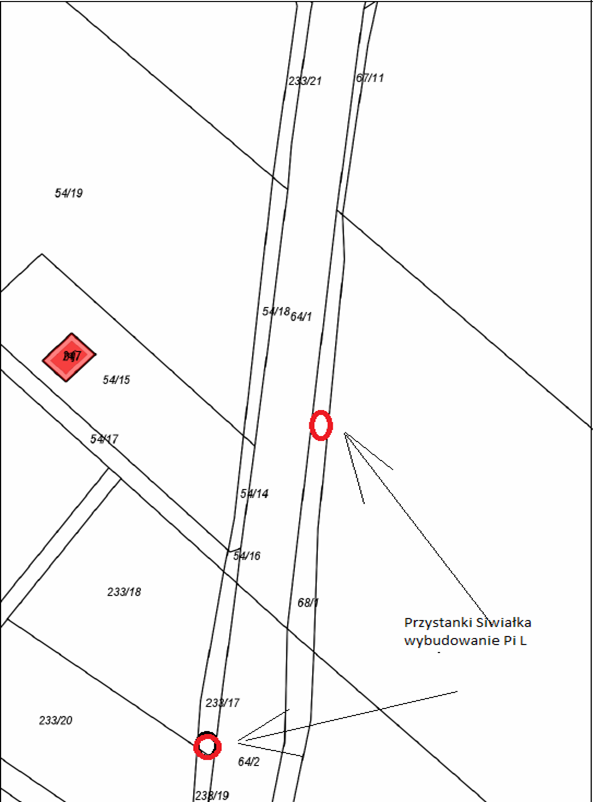 Przewodniczący Rady Gminy


Jacek Olszewski 